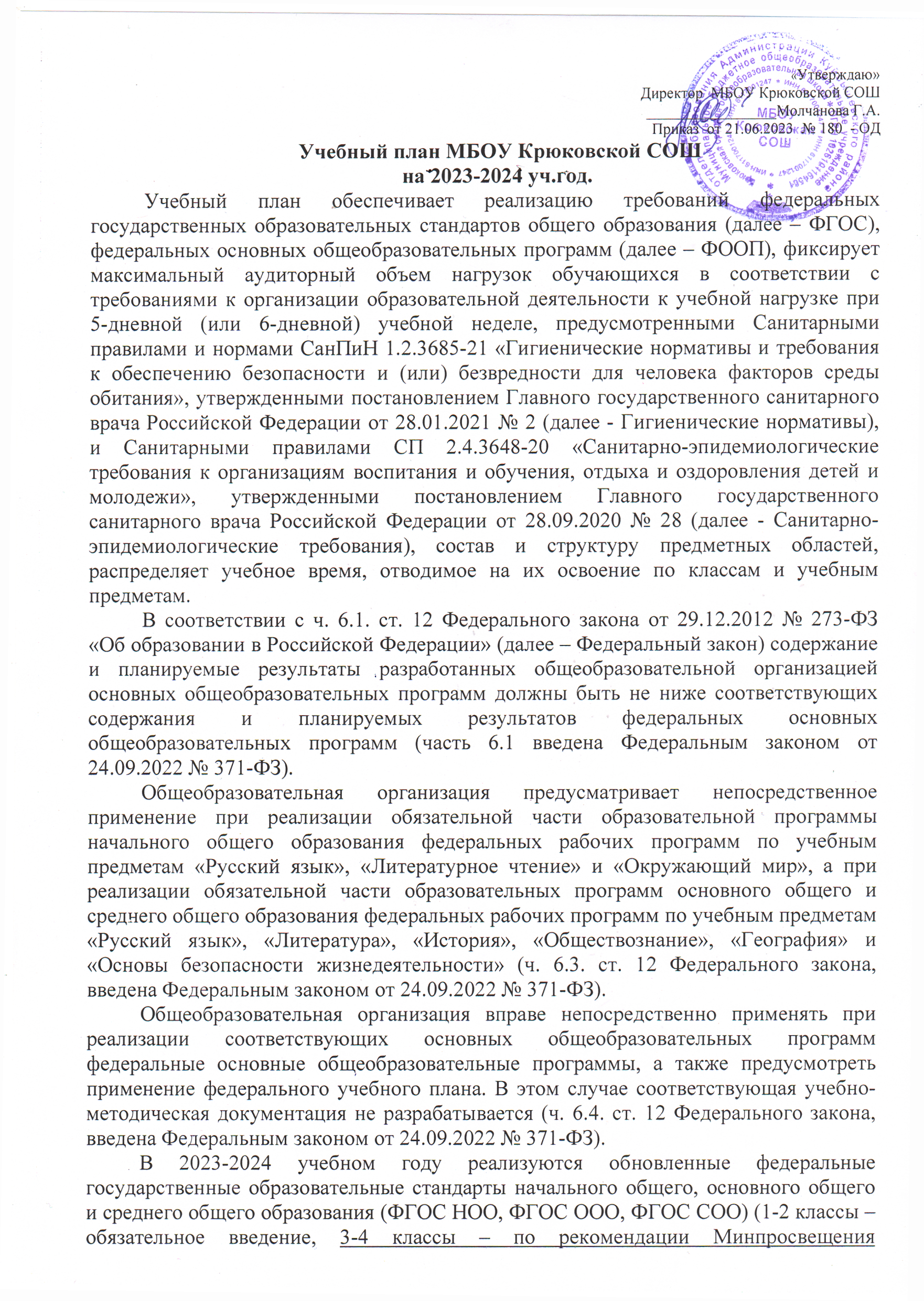 России(письма от 15.02.2022 № АЗ-113/03, от 22.05.2023 № 03-870) и мере готовности; 5-6 классы - обязательное введение, 7 классы – по рекомендации Минпросвещения России с учетом необходимости введения нового учебного предмета «Вероятность и статистика» начиная с 7 класса (письмо от 15.02.2022 № АЗ-113/03, от 22.05.2023 № 03-870) и мере готовности; 8-9 классы – по мере готовности, 10 классы – обязательное введение).Общеобразовательная организация вправе до 01 сентября 2025 года реализовывать учебный план соответствующего профиля обучения для обучающихся, принятых на обучение на уровень среднего общего образования в соответствии с ФГОС СОО, утвержденного приказом Минпросвещения России от 17.05.2012 № 413 (в редакции приказа Минпросвещения России от 11.12.2020 № 712) (далее – ФГОС СОО - 2012). Таким образом, обучающиеся 11 классов в 2023-2024 учебном году завершают обучение на уровне среднего общего образования по учебным планам, соответствующим ФГОС СОО - 2012 Уровень начального общего образования В соответствии с ФГОС НОО количество учебных занятий за 4 учебных года не может составлять менее 2954 часов и более 3345 часов. Для начального уровня общего образования предлагается варианта недельного учебного плана при 5-дневной учебной неделе (приложение №1): 1  вариант – обучение ведется на русском языке. Обязательная предметная область «Русский язык и литературное чтение» включает обязательные учебные предметы «Русский язык» и «Литературное чтение». Федеральные рабочие программы по учебным предметам «Русский язык», «Литературное чтение» применяются непосредственно при реализации обязательной части образовательной программы начального общего образования.При 5-дневной учебной неделе обязательная часть учебного предмета «Русский язык» в 1-4 классах (при 6-дневной учебной неделе - во 2-4 классах) составляет 5 часов в неделю. Обязательная предметная область «Иностранный язык» включает обязательный учебный предмет «Иностранный язык» во 2-4 классах в объеме 2 часов в неделю.Обязательная предметная область «Математика и информатика» представлена обязательным учебным предметом «Математика» во 1-4 классах(4 часа в неделю).Обязательная предметная область «Технология» представлена обязательным учебным предметом «Технология» (1 час в неделю).Интегрированный учебный предмет «Окружающий мир» в 1-4 классах изучается как обязательный по 2 часа в неделю. В его содержание дополнительно введены развивающие модули и разделы социально-гуманитарной направленности, а также элементы основ безопасности жизнедеятельности.Федеральная рабочая программа по учебному предмету «Окружающий мир» применяется непосредственно при реализации обязательной части образовательной программы начального общего образования.  Комплексный учебный курс «Основы религиозных культур и светской этики» (далее – ОРКСЭ) реализуется как обязательный в объеме 1 часа в неделю в 4 классе. Выбор одного из учебных модулей ОРКСЭ («Основы православной культуры», «Основы исламской культуры», «Основы буддийской культуры», «Основы иудейской культуры», «Основы религиозных культур народов России», «Основы светской этики») осуществляется по заявлению родителей (законных представителей) несовершеннолетних обучающихся.В обязательную предметную область «Искусство» включены обязательные учебные предметы «Музыка» и «Изобразительное искусство» (по 1 часу в неделю).Обязательный учебный предмет «Физическая культура» изучается в объеме 2 часов в неделю, (третий час физической культуры рекомендуется реализовывать за счет часов внеурочной деятельности и (или) за счет посещения обучающимися спортивных секций, школьных спортивных клубов, включая использование учебных модулей по видам спорта. Заменять учебные занятия физической культурой другими предметами не допускается. Максимально допустимая недельная нагрузка при 5-дневной учебной неделе в 1 классе составляет 21 час в неделю, во 2-4 классах – 23 часа в неделю; при 6-дневной учебной неделе во 2-4 классах максимально допустимая нагрузка - 26 часов в неделю. Сдвоенные уроки в 1-4 классах не проводятся, за исключением уроков физической культуры по лыжной подготовке и плаванию.Часть учебного плана, формируемая участниками образовательных отношений, обеспечивает реализацию индивидуальных потребностей обучающихся. Время, отводимое на данную часть внутри максимально допустимой недельной нагрузки обучающихся, может быть использовано на увеличение учебных часов, отводимых на изучение отдельных учебных предметов, учебных курсов, учебных модулей по выбору родителей (законных представителей) несовершеннолетних обучающихся, в том числе предусматривающих углубленное изучение учебных предметов, с целью удовлетворения различных интересов обучающихся, потребностей в физическом развитии и совершенствовании, а также учитывающих этнокультурные интересы.Уровень основного общего образования В соответствии с ФГОС ООО количество учебных занятий за 5 лет не может составлять менее 5058 и более 5848 часов.Для основного уровня общего образования предлагается вариант примерного недельного учебного плана (ПООП ООО) при 5-дневной учебной неделе (приложение № 2).Федеральные рабочие программы по учебным предметам «Русский язык», «Литература»,«История», «Обществознание», «География» и «Основы безопасности жизнедеятельности» применяются непосредственно при реализации обязательной части образовательной программы основного общего образования.  Обязательная предметная область «Русский язык и литература» включает обязательные учебные предметы «Русский язык» и «Литература».Обязательная предметная область «Иностранные языки» включает обязательные учебные предметы «Иностранный язык» и «Второй иностранный язык». Изучение второго иностранного языка из перечня, предлагаемого общеобразовательной организацией, осуществляется по заявлению обучающихся, родителей (законных представителей) несовершеннолетних обучающихся и при наличии возможностей общеобразовательной организации. Обязательная предметная область «Основы духовно-нравственной культуры народов России» (далее – ОДНКНР) согласно ФГОС ООО входит в учебный план как обязательная предметная область (вводится поэтапно, в 2023-2024 учебном году - в 5 и 6 классах). Обязательная предметная область «Общественно-научные предметы» состоит из обязательных учебных предметов «История» (5-9 классы), «Обществознание» (6-9 классы), «География» (5-9 классы). Учебный предмет «История» включает в себя учебные курсы «История России» и «Всеобщая история».В связи с реализацией модуля «Введение в Новейшую историю России» в курсе «История России» в 9 классе количество часов на изучение учебного предмета увеличено до 2,5 часов в неделю.В обязательную предметную область «Математика и информатика» включены обязательные учебные предметы «Математика» (5-6 классы), «Алгебра» (7-9 классы) и «Геометрия» (7-9 классы), «Вероятность и статистика» (7-9 классы), «Информатика» (7-9 классы).Обязательный учебный предмет «Вероятность и статистика» изучается, начиная с 7 класса. В соответствии с методическими рекомендациями по введению ФООП (письма Минпросвещения России от 03.03.2023 № 03-327, от 22.05.2023 № 03-870) при переходе на ФООП не в первый год изучения на соответствующем уровне общего образования возможно изучение вероятностно-статистического содержания в рамках учебного курса «Алгебра» за счет выделения дополнительного часа либо внеурочной деятельности (организация текущего контроля успеваемости и промежуточной аттестации обязательны).В обязательную предметную область «Естественно-научные предметы» включены обязательные учебные предметы «Физика» (7-9 классы), «Химия» (8-9 классы), «Биология» (5-9 классы). В соответствии с ФГОС ООО обязательные учебные предметы «Математика», «Информатика», «Физика», «Химия», «Биология» изучаются как на базовом, так и на углубленном уровнях.В обязательную предметную область «Искусство» входят обязательные учебные предметы «Музыка» (5-8 классы) и «Изобразительное искусство» (5-7 классы).Обязательная предметная область «Технология» включает обязательный учебный предмет «Технология» (5-9 классы).  Учебный предмет «Технология» в 5-7 классах изучается по 2 часа в неделю, в 8-9 классах – по 1 часу в неделю. Обязательная предметная область «Физическая культура и основы безопасности жизнедеятельности» представлена обязательными учебными предметами «Физическая культура» (5-9 классы) и «Основы безопасности жизнедеятельности» (8-9 классы). Обязательный учебный предмет «Физическая культура» в 5-9 классах изучается по 2 часа в неделю, третий час рекомендуется реализовывать за счет часов внеурочной деятельности и (или) за счет посещения обучающимися спортивных секций, школьных спортивных клубов, включая использование учебных модулей по видам спорта. «Основы безопасности жизнедеятельности» изучается в 8-9 классах в объеме 1 час в неделю. Максимально допустимая недельная нагрузка при 5-дневной учебной неделе в 5 классах составляет 29 часов, в 6 классах - 30 часов, в 7 классах - 32 часа, в 8-9 классах - 33 часа. Уровень среднего общего образования В соответствии с ФГОС СОО количество учебных занятий за 2 года на одного обучающегося составляет не менее 2170 часов (не менее 31 часа в неделю) и не более 2516 часов (не более 37 часов в неделю).Федеральные рабочие программы по учебным предметам «Русский язык», «Литература», «История», «Обществознание», «География» и «Основы безопасности жизнедеятельности» применяются непосредственно при реализации обязательной части образовательной программы среднего общего образования.Обучающиеся 11 классов в 2023-2024 учебном году завершают обучение на уровне среднего общего образования по учебным планам, соответствующим ФГОС СОО – 2012(приложение № 3.)Обучающийся имеет право на обучение по индивидуальному учебному плану, в том числе на ускоренное обучение, в пределах осваиваемой образовательной программы в порядке, установленном локальными актами общеобразовательной организации; выбор учебных предметов, курсов, дисциплин (модулей) из перечня, предлагаемого общеобразовательной организацией; изучение наряду с учебными предметами, курсами, дисциплинами (модулями) по осваиваемой образовательной программе любых других учебных предметов, курсов, дисциплин (модулей), преподаваемых в общеобразовательной организации в установленном ею порядке, а также реализуемых в сетевой форме учебных предметов, курсов (модулей). Учебный план профиля обучения и (или) индивидуальный учебный план содержат не менее 13 учебных предметов («Русский язык», «Литература», «Иностранный язык», «Математика», «Информатика», «История», «Обществознание», «География», «Физика», «Химия», «Биология», «Физическая культура», «Основы безопасности жизнедеятельности») и предусматривает изучение не менее 2 учебных предметов на углубленном уровне из соответствующей профилю обучения предметной области и (или) смежной с ней предметной области.(приложение 4) Общеобразовательная организация обеспечивает реализацию учебных планов одного или нескольких профилей обучения: - естественно-научного, - гуманитарного, - социально-экономического, - технологического, - универсального.Универсальный профиль ориентирован на обучающихся, чей выбор выходит за рамки заданных выше профилей. Общеобразовательная организация самостоятельно определяет не менее 2 учебных предметов на углубленном уровне. Индивидуальный проект как особая форма организации деятельности обучающихся является обязательным и выполняется обучающимся самостоятельно под руководством учителя (тьютора) по выбранной теме в рамках одного или нескольких изучаемых учебных предметов, курсов в любой избранной области деятельности: познавательной, практической, учебно-исследовательской, социальной, художественно-творческой, иной.Индивидуальный проект должен быть представлен в виде завершенного учебного исследования или разработанного проекта: информационного, творческого, социального, прикладного, инновационного, конструкторского, инженерного.Приложение № 1Недельный учебный планначального общего образования (1-4 классы) на 2023-2024 учебный год(5-дневная учебная неделя)Приложение № 2Недельный учебный план основного общего образования (5-9 классы) на 2023-2024 учебный год     (5-дневная учебная неделя)Приложение № 3Недельный учебный план среднего общего образования (11 класс) на 2023-2024 учебный год                                     (переходный период) (5-дневная учебная неделя)Приложение № 4Недельный учебный план общеобразовательных организаций Ростовской области среднего общего образования (10-11 классы) на 2023-2024 учебный год                                                            (5-дневная учебная неделя)Предметные областиУчебные предметы                                   КлассыКоличество часов в неделюКоличество часов в неделюКоличество часов в неделюКоличество часов в неделюВсегоПредметные областиУчебные предметы                                   КлассыIIIIIIIVВсегоОбязательная частьОбязательная частьРусский язык и литературное чтениеРусский язык555520Русский язык и литературное чтениеЛитературное чтение4+14+14+1419Иностранный языкИностранный язык–2226Математика и информатикаМатематика 444416Обществознание и естествознание (Окружающий мир)Окружающий мир22228Основы религиозных культур и светской этикиОсновы религиозных культур и светской этики–––11ИскусствоИзобразительное искусство11114ИскусствоМузыка11114Технология Технология 11114Физическая культураФизическая культура22228ИтогоИтого       2022222387Часть, формируемая участниками образовательных отношенийЧасть, формируемая участниками образовательных отношений11103Учебные неделиУчебные недели33343434135Всего часов Всего часов 6937827827823039Максимально допустимая недельная нагрузка, предусмотренная действующими правилами и гигиеническими нормативамиМаксимально допустимая недельная нагрузка, предусмотренная действующими правилами и гигиеническими нормативами2123232390Предметные областиУчебные предметы                                   КлассыКоличество часов в неделюКоличество часов в неделюКоличество часов в неделюКоличество часов в неделюКоличество часов в неделюКоличество часов в неделюВсегоПредметные областиУчебные предметы                                   Классы5 класс6 класс7 класс8 класс8 класс9 классВсегоОбязательная частьОбязательная частьРусский язык и литератураРусский язык564+13+13+1323Русский язык и литератураЛитература33222313Иностранные языкиИностранный язык33333315Математика и информатикаМатематика 55----10Математика и информатикаАлгебра--33339Математика и информатикаГеометрия--22226Математика и информатикаВероятность и статистика--11+11+114Математика и информатикаИнформатика--11113Общественно-научные предметы История 222222,510,5Общественно-научные предметы Обществознание-11111+0,54,5Общественно-научные предметы География1122228Естественно-научные предметыФизика--22237Естественно-научные предметыХимия---2224Естественно-научные предметыБиология1+1112228Основы духовно-нравственной культуры народов РоссииОсновы духовно-нравственной культуры народов России11----2ИскусствоИзобразительное искусство111---3ИскусствоМузыка11111-4Технология Технология 2221118Физическая культура и основы безопасности жизнедеятельностиФизическая культура2+12+12+122213Физическая культура и основы безопасности жизнедеятельностиОсновы безопасности жизнедеятельности---1112ИтогоИтого272930313132,5149,5Часть, формируемая участниками образовательных отношенийЧасть, формируемая участниками образовательных отношений212220,57,5Учебные неделиУчебные недели343434343434170Всего часовВсего часов986102010881122112211225338Максимально допустимая недельная нагрузка  (при 5-дневной учебной неделе) в соответствии с действующими санитарными правилами и нормамиМаксимально допустимая недельная нагрузка  (при 5-дневной учебной неделе) в соответствии с действующими санитарными правилами и нормами293032333333157Предметная областьУчебные предметыКол-во часовКол-во часовПредметная областьБазовый уровень11 классРусский языки литератураРусский язык*1+1Русский языки литератураЛитература*3Родной язык и родная литератураРодной язык1Родной язык и родная литератураРодная литература0Иностранные языкиИностранный язык*3Иностранные языкиВторой иностранный язык0Общественные наукиИстория*2Общественные наукиРоссия в мире **0Общественные наукиГеография1Общественные наукиЭкономика0Общественные наукиПраво0Общественные наукиОбществознание2Математика и информатика***Математика*4+1Математика и информатика***Информатика1Естественные наукиФизика2Естественные наукиАстрономия*0Естественные наукиХимия1+1Естественные наукиБиология1+1Естественные наукиЕстествознание0Физическая культура, экология и основы безопасности жизнедеятельностиФизическая культура*3Физическая культура, экология и основы безопасности жизнедеятельностиЭкология0Физическая культура, экология и основы безопасности жизнедеятельностиОсновы безопасности жизнедеятельности*1+1Индивидуальный проект*1Курсы по выборуЭлективные курсы:по математик е  «Избранные вопросы математики»по русскому языку «Искусство устной  и письменной речи»11Курсы по выборуФакультативные курсы0Итого34Предметная областьУчебные предметы10 классПредметная областьБазовый уровеньРусский языки литератураРусский язык2+1Русский языки литератураЛитература3Родной язык и родная литератураРодной язык00Родной язык и родная литератураРодная литература00Иностранные языкиИностранный язык3Иностранные языкиВторой иностранный язык0Общественные наукиИстория2Общественные наукиОбществознание2+2Общественные наукиГеография1Математика и информатикаМатематика5Математика и информатикаИнформатика1Естественные наукиФизика2Естественные наукиХимия1Естественные наукиБиология1+2Физическая культура, экология и основы безопасности жизнедеятельностиФизическая культура3Физическая культура, экология и основы безопасности жизнедеятельностиОсновы безопасности жизнедеятельности1Индивидуальный проект1Дополнительные учебные предметы, курсы по выбору обучающихсяЭлективный курс по русскому языку «Искусство устной и письменной речи»1Итого34